4º ANO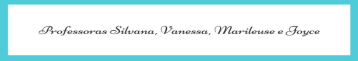 ATIVIDADES PARA SEMANA DE 02 DE AGOSTO DE  2021 A 06 DE AGOSTO DE 2021 . 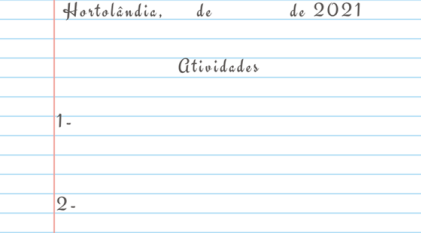  Olá, queridos alunos e familiares! Aproveitaram o fim de semana?  Esperamos que sim!! Para dar início, nesta semana em “PORTUGUÊS”, vamos ler uma reportagem bastante interessante: Por que temos de comer? Garanto que você terá muitas razões para não torcer mais o nariz, diante de um prato de comida. 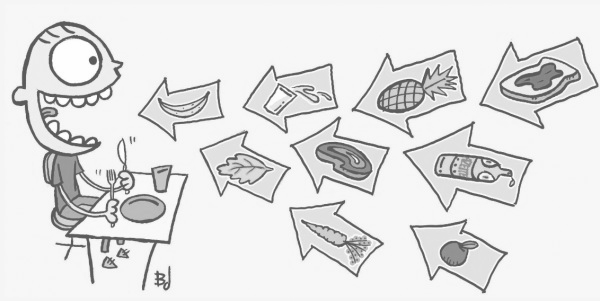 (ilustração: Badari)Tem gente boa de garfo: come de tudo sem reclamar. Mas tem gente que eu vou te contar… Mesmo diante de seu prato favorito, torce o nariz e pergunta: por que tenho de comer? Pois saiba que sem se alimentar ninguém cresce, tampouco tem concentração para estudar ou forças para brincar. E aí, encontrou boas razões para raspar o prato?Assim como as máquinas precisam de combustível para funcionar, o organismo necessita de alimentos para produzir energia e movimento. Mas comprar nosso corpo a uma maquia é pouco. Somos mais que um conjunto de órgãos funcionando. Temos, também, emoções e a alimentação interfere até nelas…Bem alimentados, somos mais dispostos, temos mais interesse em trocar experiências uns com os outros, somos capazes de pensar melhor sobre o que acontece nas nossas vidas, somos até mais bem-humorados. Já em pessoas com alimentação deficiente, é comum o desânimo, até mesmo certa tristeza.Isso sem falar na sensação de fraqueza, na dificuldade em prestar atenção, na pouca disposição para brincar ou praticar exercícios e, também, na maior dificuldade do organismo para se defender das doenças. Portanto, temos de comer bem. Mas alguém aí sabe qual é a alimentação ideal?Para os especialistas em nutrição, a boa alimentação é aquela que equilibra os nutrientes de que o corpo necessita. No nosso caso, inclui: carboidratos (pães, massas, batatas), vitaminas e sais minerais (frutas, legumes e verduras), proteínas (carnes, ovos e leite) e lipídios (azeite, manteiga e óleos). Ao longo do dia, é preciso combinar esses grupos de alimentos para evitar qualquer deficiência. Mas em que quantidade?A quantidade de alimentos necessária para cada um de nós depende de fatores como sexo, idade e atividade física. Quem passa muito tempo sentado à frente do computador, televisão ou videogame, por exemplo, tem necessidade menor de energia do que quem pratica esportes, joga bola ou brincar de pique.O momento biológico também é muito importante. Isso quer dizer que, quando se está doente, esperando bebê ou na fase do chamado estirão do crescimento, é preciso uma alimentação adequada. Por isso, podemos dizer que os planos alimentares devem respeitar os hábitos e as necessidades de cada um.Como você já descobriu, precisamos comer para manter o corpo em equilíbrio. Lembre-se: comer menos faz mal da mesma forma que comer demais. Seja comedido com biscoitos, doces, sorvetes, chocolates… Essas guloseimas não substituem as refeições nem fazem bem se consumidas em excesso.Ah! E não se esqueça de beber bastante água. Esse líquido, além de ser considerado alimento, compõe a maior parte do nosso organismo. Saúde!Mônica Valle de Carvalho  Disponível em :http://chc.org.br/acervo/por-que-temos-de-comer/>acesso em: 1julho.2020. Gostaram da reportagem? Viram a importância de uma boa alimentação na prevenção de  doenças? Agora, iremos trabalhar com o texto e estudar sobre sílabas e tonicidade. Primeiramente assistam o vídeo em https://www.youtube.com/watch?v=UnJVjjFl_YQ , ou leiam  com atenção os exemplos abaixo:  Leia o parágrafo abaixo da reportagem “Por que temos de comer? ” Observando as  palavras em destaque:   “...Bem alimentados, somos mais dispostos, temos mais interesse em trocar experiências uns com os outros, somos capazes de pensar melhor sobre o que acontece nas nossas vidas, somos  até mais bem-humorados. Já em pessoas com alimentação deficiente, é comum o desânimo, até  mesmo certa tristeza... “Muito bem! Leiam em voz alta as palavras: melhor – até – comum, perceberam que em  todas, a última sílaba, foi pronunciada com mais intensidade. Estão achando complicado? Calma, vamos aprender mais um pouco, certo?  Assistam o vídeo em https://www.youtube.com/watch?v=UutpNDjWbHk ou leiam o texto a  seguir. A SÍLABA TÔNICA DAS PALAVRAS   A denominação da sílaba de acordo com a posição ocupada.Para facilitar nosso entendimento sobre este assunto é preciso prestar bastante atenção  no modo como as palavras são pronunciadas. Mas de que maneira vamos realizar esta tarefa.  Observando o modo como as sílabas são pronunciadas, percebemos que algumas são pronunciadas com mais força, outras com menos. Citando o exemplo da palavra  – “casa”: Notamos que a sílaba CA foi pronunciada mais fortemente que a sílaba SA. Por isso  dizemos que ela é a sílaba tônica.Segue um lembrete especial, do qual você não poderá nunca se esquecer! Nós contamos a sílaba das palavras, começando do fim para o começo. Exemplo MARACUJÁ - é uma palavra oxítona, pois a sílaba mais forte é a primeira . MA - RA - CU - JÁDe acordo com a posição da sílaba tônica, as palavras recebem nomes variados, é o que  conheceremos agora. Os tônicos são pronunciados com mais força e possuem acentuação própria.  Todas as proparoxítonas são acentuadas. 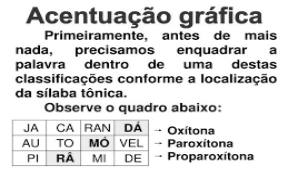      Quando estudamos sobre este  assunto é muito importante conhecermos  sobre o caso dos monossílabos, que  como você já sabe, são palavras que  possuem uma única sílaba.      	 Eles são classificados em átonos e  tônicos. Os monossílabos átonos são  aqueles pronunciados de maneira fraca,  pois eles não têm acentuação própria. Ex: de, me, se, lhe. Agora vamos exercitar o que aprendemos?        Fonte https://www.slideserve.com/lee/ox-tona-parox-tona-proparox-tona1. Circule a sílaba tônica de cada palavra e faça a classificação em (oxítona, paroxítona ou  proparoxítona) na tabela abaixo:  2 . Separe as palavras em sílabas e circule a de maior intensidade: Chegou o momento de testar sua compreensão, no livro de português, realizar a leitura e os exercícios.  Não esqueçam leiam com atenção.   	Em MATEMÁTICA, na unidade quatro, que irá falar sobre adição e subtração com  números naturais, vamos recordar sobre ler , escrever e ordenar números naturais para isso  acesse https://pt.khanacademy.org/math/pt-4-ano/numeros-soma-e-subtracao-4ano, nesta  página há diversas explicações sobre esse tema , além de teste de conhecimento, creio que você  irá adorar . Já neste endereço você irá responder os desafios: https://pt.khanacademy.org/math/pt-4- ano/numeros-soma-e-subtracao-4ano/pt-estratgias-para-a-soma-de-nmeros-de-dois-e-trs algarismosAgora que tal recordar as nomenclaturas da “Adição e Subtração”? 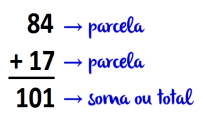 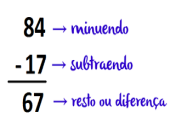 Fonte da imagem: https://www.matematicagenial.com/2019/01/termos-da-adicao-subtracao-multiplicacao divisao.html ADIÇÃO SUBTRAÇÃO 	Já aprendemos que na matemática convivemos diariamente com as operações de adição  e subtração, que tal resolver esses desafios matemáticos em seu caderno? 1) Em dezembro Carlinhos foi a uma loja de roupas com seu pai e comprou os seguintes itens:  Observe a tabela e responda: A) Observe o preço da regata e da bermuda, qual é a diferença entre os preços? R:________________________________________________________________ Cálculo B) Qual foi o total gasto nesta compra? R: _________________________________________________________________Cálculo C) Qual a diferença entre o preço do produto mais caro e o mais barato? R: ____________________________________________________________________Cálculo  D) Quanto custou a regata e a calça juntos? R: ________________________________________________________________Cálculo E) O pai de Carlinhos pagou as compras com 8 notas de 50 reais. Quanto sobrou de troco?  R: _________________________________________________________________ Cálculo Depois destas atividades, creio que já estão preparados, então peguem o seu livro de  matemática, e vamos fazer as atividades complementares, observe a rotina de estudos.  Para darmos continuidades às nossas atividades, vamos recordar que no início em  português, falamos sobre porque deveríamos nos alimentar. Fizemos uma reflexão sobre como a  alimentação é importante para o nosso bem-estar. E como será a alimentação dos animais?  Vamos pesquisar?  	Agora em “CIÊNCIAS ”, você fará com ajuda de seus familiares, uma investigação sobre  a alimentação dos seres vivos, se quiser aproveite e pesquise na internet.  	Nesta atividade, você irá observar os tipos de alimentos consumidos e os vestígios  deixados no meio ambiente por diferentes animais. Bacana não é mesmo?  	Falando em alimentação, você gosta de pizza? Quer conhecer a sequência de fatos sobre  a história deste alimento? Para isso você deverá pegar seu livro de “GEOGRAFIA”, realizar a  leitura do texto : “A HISTÓRIA DA PIZZA” e responder as questões .Depois quero que desenhe  em seu caderno qual é a sua pizza predileta.   Enfim, chegamos em “HISTÓRIA”, estamos falando em alimentos, e isso nos faz pensar  como aconteceram as primeiras trocas comerciais, sim porque hoje em dia, fazemos as nossas  compras em supermercados, açougues, etc...E para realizarmos nossas compras usamos o  dinheiro . Quantas perguntas, mas saibam que com uma boa leitura, iremos encontrar as  respostas para todas essas dúvidas. E como faremos? Pois bem, pegue seu livro e vamos  aprofundar nossos conhecimentos no livro de história. Leia o texto : Por que inventaram o  dinheiro? E responda as questões.  Que maravilha!! Finalizamos a semana!  Tivemos uma semana de estudos caprichada.   Agora é descansar e aproveitar o final de semana. Curta sua família, assista filmes, mas  o principal é fique em casa.   E se por algum motivo precisar sair não esqueça ! Use máscaras! Contribua com o  combate ao CORONAVÍRUS.   Até a próxima!!! DIA DA  SEMANAROTINA DIÁRIA DESCRIÇÃO DAS ATIVIDADESSegunda-feira 02.08.2021Leitura diária: Magali - A volta ao mundo em 80 garfadas (Maurício de  Souza) disponível no grupo de pais de sua sala no WhatsApp. Português: Leitura do texto : Por que temos que comer? E responder as  questões no caderno . Os alunos deverão realizar as atividades do livro de Ápis de português da página  106 e 107. Educação Física: Que tal se exercitar um pouquinho? Dê uma olhadinha no  Portal , na atividade preparada pelo professor de Educação Física!Terça-feira 03.08.2021Leitura diária: Magali - A volta ao mundo em 80 garfadas (Maurício de  Souza) disponível no grupo de pais de sua sala no WhatsApp. Ciências: Pesquisa sobre alimentação dos animais 56 e 57. Inglês: Quarta-feira 04.08.2021Leitura diária: Magali  - A volta ao mundo em 80 garfadas (Maurício de  Souza) disponível no grupo de pais de sua sala no WhatsApp. História: Os alunos deverão realizar as atividades no livro Buriti , nas  páginas 50 e 51. Arte: Que tal fazer uma atividade de arte e exercitar a criatividade? Dê uma  olhadinha na atividade de Arte em nosso Portal Educacional .Quinta-feira 05.08.2021Leitura diária: Magali - A volta ao mundo em 80 garfadas (Maurício de  Souza) disponível no grupo de pais de sua sala no WhatsApp. Geografia: Os alunos deverão realizar as atividades no livro Buriti  páginas 100 e 101.Sexta-feira 06.08.2021Leitura diária: Magali - A volta ao mundo em 80 garfadas (Maurício de  Souza) disponível no grupo de pais de sua sala no WhatsApp. Link de atividades digitais opcionais : https://pt.khanacademy.org/math/pt-4- ano/numeros-soma-e-subtracao-4ano e https://pt.khanacademy.org/math/pt-4- ano/numeros-soma-e-subtracao-4ano/pt-estratgias-para-a-soma-de-nmeros-de dois-e-trs-algarismos. Matemática: Realizar as atividades nas páginas 102 até a 105.Apareceu : Cedinho : Manhã: Desordem : Tomou : Nariz :Pássaro : Música : Menino :Cipó : Nuvem : Maracujá:Sabonete : Mágico : Café:Colégio : Caracol : Página:Também : Leite : Livro:Parecido : Transporte: Médico: GOSTAVA MARACUJÁ RÁPIDO TÉRMICAAMARELO ÁRVORE MAGRINHA PACÍFICO CAPITÃO BISAVÓAMENDOIM ESTRELAESTÔMAGO HORIZONTEROBERTA ABÓBORARODAPÉ ABACAXIItem ValorBermuda 30,00Tênis 110,00Regata 55,00Calça 122,00Camiseta 45,00Meia 12,00